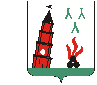 АДМИНИСТРАЦИЯ НЕВЬЯНСКОГО ГОРОДСКОГО ОКРУГАПОСТАНОВЛЕНИЕОт _____________г.                                                                                                         № ______- пг. НевьянскОб утверждении Положения о порядке проведения мониторинга федерального законодательства, законодательства Свердловской области и ревизии муниципальных нормативных правовых актов администрации Невьянского городского округаВ соответствии с Федеральным законом от 06 октября 2003 года № 131-ФЗ «Об общих принципах организации местного самоуправления в Российской Федерации», решением Думы Невьянского городского округа от 28.02.2018                  № 10 «Об утверждении Положения о порядке проведения мониторинга федерального законодательства, законодательства Свердловской области и ревизии муниципальных нормативных правовых актов органов местного самоуправления Невьянского городского округа», рассмотрев письмо Невьянской городской прокуратуры от 25.12.2017 № 01-14-2017, руководствуясь статьями 31, 46 Устава Невьянского городского округа, ПОСТАНОВЛЯЮ:Утвердить Положение о порядке проведения мониторинга федерального законодательства, законодательства Свердловской области и ревизии муниципальных нормативных правовых актов администрации Невьянского городского округа (прилагается).Структурным подразделениям администрации Невьянского городского округа и Финансовому управлению администрации Невьянского городского в срок до 01 июля 2018 года назначить ответственных лиц за выполнение настоящего Положения.Контроль за исполнением настоящего постановления возложить на управляющего делами администрации Невьянского городского округа                    Т.М. Петухову.Опубликовать настоящее постановление в газете «Звезда» и разместить на официальном сайте администрации Невьянского городского округа в информационно - телекоммуникационной сети «Интернет».Глава городского округа                                                                          А.А. Берчук                  УТВЕРЖДЕН:                                                постановлением администрации                                               Невьянского городского округаот _____________ 2018 г. № _________-пПоложение о порядке проведения мониторинга федерального законодательства, законодательства Свердловской области и ревизии муниципальных нормативных правовых актов администрации Невьянского городского округа1. Общие положения1.1. Мониторинг федерального законодательства, законодательства Свердловской области и ревизии муниципальных правовых актов администрации Невьянского городского округа на соответствие вновь принятым нормативным правовым актам Российской Федерации и Свердловской области (далее - мониторинг) - это систематическая, комплексная деятельность, осуществляемая структурными подразделениями администрации Невьянского городского округа (далее - субъекты правотворчества) в пределах своих полномочий, по сбору, обобщению, анализу и оценке информации о состоянии федерального законодательства, законодательства Свердловской области, правотворчества в Невьянском городском округе в соответствующей сфере правоотношений.1.2. Для осуществления мониторинга субъекты правотворчества определяют ответственных должностных лиц.2. Цели и задачи проведения мониторинга федеральногозаконодательства, законодательства Свердловской области и ревизии муниципальных нормативных правовых актов администрации Невьянского городского округа2.1. Целями проведения мониторинга являются:-  приведение в соответствие с нормами федерального и регионального законодательства муниципальной нормативной базы;- выявление потребностей в принятии, изменении или признании утратившими силу муниципальных нормативных правовых актов;- устранение коллизий, противоречий, пробелов в муниципальных нормативных правовых актах;- выявление коррупциогенных факторов в муниципальных нормативных правовых актах.2.2. Основными задачами проведения мониторинга являются:1) приведение правовых актов администрации Невьянского городского округа в соответствие с федеральным и региональным законодательством;2) взаимодействие между субъектами правотворчества по вопросам мониторинга.3. Мониторинг федерального законодательства,законодательства Свердловской области и ревизии муниципальных правовых актов администрации Невьянского городского округа3.1. Субъекты правотворчества проводят мониторинг по вопросам, относящимся к их компетенции.3.2.  Субъекты правотворчества при проведении ревизии муниципальных правовых актов администрации Невьянского городского округа осуществляют сбор, анализ и обобщение информации, в установленной сфере правоотношений, о соответствии федеральному законодательству действующих нормативных правовых актов органов местного самоуправления Невьянского городского округа.3.3. Мониторинг осуществляется посредством анализа:1) действующих и вновь принятых федеральных конституционных и федеральных законов, указов Президента Российской Федерации, постановлений Правительства Российской Федерации, нормативных правовых актов федеральных органов исполнительной власти;2)  действующих и вновь принятых законов Свердловской области, указов Губернатора Свердловской области, постановлений Правительства Свердловской области, нормативных правовых актов исполнительных органов государственной власти Свердловской области;3) действующих и вновь принятых муниципальных нормативных правовых актов органов местного самоуправления Невьянского городского округа;4) решений Конституционного суда Российской Федерации, судебной практики по делам об оспаривании нормативных правовых актов Свердловской области;5) актов прокурорского реагирования на нормативные правовые акты Свердловской области, муниципальные правовые акты органов местного самоуправления Невьянского городского округа.3.4. Основаниями проведения мониторинга являются:-  внесение изменений в федеральное и региональное законодательство;- анализ применения нормативных правовых актов Невьянского городского округа в определенной сфере;-  получение предложения органов прокуратуры в порядке статьи 9 Федерального закона от 17 января 1992 года  № 2202-1 «О прокуратуре РФ»;- обращения граждан, юридических лиц, индивидуальных предпринимателей, органов государственной власти, депутатов представительных органов муниципальных образований, в которых указывается на несовершенство муниципальной нормативной базы Невьянского городского округа.4. Стадии и сроки проведения  мониторинга федерального законодательства, законодательства Свердловской областии ревизии муниципальных правовых актов администрации Невьянского городского округа4.1. Мониторинг федерального законодательства, законодательства Свердловской области и ревизия муниципальных правовых актов органов местного самоуправления Невьянского городского округа на соответствие вновь принятым нормативным правовым актам Российской Федерации и Свердловской области проводится субъектами правотворчества ежемесячно.4.2. По результатам проведенного мониторинга субъектами правотворчества в срок до 30 числа каждого месяца обеспечивается подготовка предложений по совершенствованию нормативных правовых актов органов местного самоуправления Невьянского городского округа, на основании которых в течение двух дней готовится поручение руководителя о разработке соответствующего нормативного правового акта с указанием сроков приведения в соответствие с федеральным и (или) региональным законодательством и ответственных лиц:- о внесении изменений в нормативный правовой акт администрации Невьянского городского округа;- о признании утратившим силу нормативного правового акта администрации Невьянского городского округа (отдельных положений нормативного правового акта администрации Невьянского городского округа);- о принятии нового правового акта администрации Невьянского городского округа. 4.3. Разработка проектов нормативных правовых актов и принятие нормативного правового акта администрации Невьянского городского округа по результатам мониторинга проводится в срок не позднее двух месяцев с момента изменения соответствующего федерального и (или) регионального законодательства.4.4. В случае, если основаниями к проведению мониторинга являлись обращения граждан, юридических лиц, индивидуальных предпринимателей, органов государственной власти, депутатов представительных органов муниципальных образований, а также предложения  прокуратуры в порядке статьи 9 Федерального закона от 17 января 1992 года  № 2202-1 «О прокуратуре Российской Федерации», мониторинг осуществляется в течение 30 дней со дня их поступления. О результатах проведения мониторинга в указанных случаях сообщается обратившемуся лицу в письменной форме.5. Ответственность5.1. Ответственные должностные лица субъектов правотворчества несут персональную ответственность за организацию мониторинга федерального законодательства, законодательства Свердловской области и ревизии муниципальных правовых актов органов местного самоуправления, в том числе за несвоевременное приведение правовых актов органов местного самоуправления в сфере ведения соответствующего субъекта правотворчества в соответствие с федеральным и региональным законодательством.